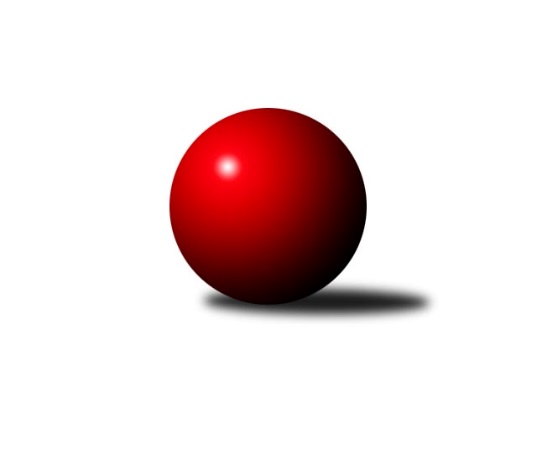 Č.19Ročník 2022/2023	24.2.2023Nejlepšího výkonu v tomto kole: 1747 dosáhlo družstvo: HKK Olomouc DOkresní přebor OL PV 2022/2023Výsledky 19. kolaSouhrnný přehled výsledků:KK Troubelice B	- TJ Sokol Horka nad Moravou	4:6	1542:1555		20.2.TJ Prostějov D	- HKK Olomouc D	2:8	1646:1747		23.2.TJ Prostějov C	- HKK Olomouc E	4:6	1561:1605		23.2.KK Lipník B	- TJ Tatran Litovel C	6:4	1613:1557		23.2.SK Sigma A	- HKK Olomouc C	3:7	1618:1651		24.2.KK Šternberk 	- KK Troubelice A	8:2	1670:1535		24.2.Tabulka družstev:	1.	HKK Olomouc D	18	14	2	2	135 : 45 	 	 1670	30	2.	KK Lipník B	18	13	1	4	105 : 75 	 	 1613	27	3.	KK Šternberk	17	11	1	5	109 : 61 	 	 1613	23	4.	SK Sigma A	18	11	0	7	101 : 79 	 	 1595	22	5.	TJ Sokol Horka nad Moravou	17	10	0	7	91 : 79 	 	 1589	20	6.	TJ Tatran Litovel C	17	9	0	8	87 : 83 	 	 1577	18	7.	HKK Olomouc C	18	8	0	10	99 : 81 	 	 1622	16	8.	Sokol Přemyslovice C	17	8	0	9	88 : 82 	 	 1585	16	9.	TJ Prostějov D	18	8	0	10	76 : 104 	 	 1571	16	10.	TJ Prostějov C	18	7	0	11	71 : 109 	 	 1596	14	11.	HKK Olomouc E	17	7	0	10	64 : 106 	 	 1540	14	12.	KK Troubelice B	18	4	0	14	58 : 122 	 	 1498	8	13.	KK Troubelice A	17	2	0	15	56 : 114 	 	 1529	4Podrobné výsledky kola:	 KK Troubelice B	1542	4:6	1555	TJ Sokol Horka nad Moravou	Jan Smékal	 	 198 	 196 		394 	 2:0 	 364 	 	191 	 173		Miroslav Rédl	Pavel Řezníček	 	 184 	 171 		355 	 0:2 	 386 	 	213 	 173		Jiří Vodák	Ladislav Polách	 	 202 	 174 		376 	 2:0 	 366 	 	186 	 180		Aneta Krzystková	Miloslav Vaculík	 	 212 	 205 		417 	 0:2 	 439 	 	211 	 228		František Zatloukalrozhodčí: vedoucí družstevNejlepší výkon utkání: 439 - František Zatloukal	 TJ Prostějov D	1646	2:8	1747	HKK Olomouc D	Renata Kolečkářová	 	 189 	 221 		410 	 0:2 	 414 	 	195 	 219		Vlastimil Hejtman	Jana Kührová	 	 210 	 181 		391 	 0:2 	 461 	 	230 	 231		Radek Hejtman	Magda Leitgebová	 	 210 	 203 		413 	 0:2 	 443 	 	246 	 197		Petr Mandl	Denisa Nováková	 	 209 	 223 		432 	 2:0 	 429 	 	214 	 215		Michal Svobodarozhodčí: vedoucí družstevNejlepší výkon utkání: 461 - Radek Hejtman	 TJ Prostějov C	1561	4:6	1605	HKK Olomouc E	Marek Čépe	 	 202 	 208 		410 	 2:0 	 409 	 	190 	 219		Dušan Říha	Petr Vavřík	 	 192 	 176 		368 	 0:2 	 384 	 	188 	 196		Marie Říhová	David Rozsypal	 	 196 	 176 		372 	 0:2 	 433 	 	211 	 222		Alena Machalíčková	Michal Sosík	 	 208 	 203 		411 	 2:0 	 379 	 	171 	 208		Miroslav Machalíčekrozhodčí: vedoucí družstevNejlepší výkon utkání: 433 - Alena Machalíčková	 KK Lipník B	1613	6:4	1557	TJ Tatran Litovel C	Michal Dolejš	 	 193 	 212 		405 	 2:0 	 357 	 	159 	 198		Lubomír Blinka	Jiří Kolář	 	 193 	 189 		382 	 0:2 	 387 	 	195 	 192		Vlastimil Kozák	Martin Sekanina	 	 205 	 205 		410 	 0:2 	 443 	 	218 	 225		Jiří Fiala	Jaroslav Peřina	 	 209 	 207 		416 	 2:0 	 370 	 	201 	 169		Dušan Žouželkarozhodčí: vedoucí družstevNejlepší výkon utkání: 443 - Jiří Fiala	 SK Sigma A	1618	3:7	1651	HKK Olomouc C	Jaroslav Peřina	 	 200 	 218 		418 	 0:2 	 436 	 	230 	 206		Radek Malíšek	Petr Hájek	 	 192 	 191 		383 	 0:2 	 421 	 	205 	 216		Petr Vašíček	František Baslar	 	 212 	 220 		432 	 2:0 	 409 	 	196 	 213		Marian Hošek	Miroslav Hyc	 	 189 	 196 		385 	 1:1 	 385 	 	180 	 205		Jiří Malíšekrozhodčí: vedoucí družstevNejlepší výkon utkání: 436 - Radek Malíšek	 KK Šternberk 	1670	8:2	1535	KK Troubelice A	Josef Klaban	 	 174 	 207 		381 	 2:0 	 373 	 	190 	 183		Viktor Hula	Jiří Miller	 	 196 	 217 		413 	 0:2 	 436 	 	215 	 221		Jiří Maitner	Petr Pick	 	 228 	 237 		465 	 2:0 	 359 	 	185 	 174		Miroslav Kotráš	Kamil Vinklárek	 	 200 	 211 		411 	 2:0 	 367 	 	190 	 177		Jana Suralovározhodčí: vedoucí družstevNejlepší výkon utkání: 465 - Petr PickPořadí jednotlivců:	jméno hráče	družstvo	celkem	plné	dorážka	chyby	poměr kuž.	Maximum	1.	Petr Pick 	KK Šternberk 	441.20	300.2	141.0	4.6	6/7	(483)	2.	Radek Hejtman 	HKK Olomouc D	438.12	300.4	137.8	4.5	9/9	(481)	3.	Jiří Miller 	KK Šternberk 	434.55	295.7	138.8	5.2	6/7	(465)	4.	Vlastimil Hejtman 	HKK Olomouc D	431.25	287.0	144.3	6.0	6/9	(484)	5.	Jaroslav Koppa 	KK Lipník B	430.28	299.6	130.7	6.2	6/7	(448)	6.	Radek Malíšek 	HKK Olomouc C	427.82	297.4	130.4	5.9	7/8	(458)	7.	Michal Svoboda 	HKK Olomouc D	424.09	296.3	127.8	7.6	8/9	(476)	8.	Michal Sosík 	TJ Prostějov C	423.43	289.6	133.8	6.2	8/10	(449)	9.	František Baslar 	SK Sigma A	423.41	295.4	128.0	7.0	7/8	(497)	10.	František Zatloukal 	TJ Sokol Horka nad Moravou	423.36	295.0	128.3	6.2	5/6	(477)	11.	Jiří Vodák 	TJ Sokol Horka nad Moravou	422.57	289.4	133.2	5.8	6/6	(470)	12.	Petr Vašíček 	HKK Olomouc C	422.13	290.5	131.7	7.5	8/8	(474)	13.	Pavel Močár  ml.	Sokol Přemyslovice C	421.84	295.6	126.3	8.1	5/7	(443)	14.	Miloslav Vaculík 	KK Troubelice B	421.36	288.6	132.8	6.6	6/7	(440)	15.	Jiří Fiala 	TJ Tatran Litovel C	418.81	285.0	133.9	5.8	9/9	(475)	16.	Jiří Maitner 	KK Troubelice A	416.00	287.2	128.8	8.0	8/9	(455)	17.	Martin Sekanina 	KK Lipník B	415.51	290.9	124.6	6.4	7/7	(441)	18.	Jaroslav Peřina 	KK Lipník B	414.40	290.8	123.6	6.6	7/7	(451)	19.	Petr Mandl 	HKK Olomouc D	408.39	294.7	113.7	12.1	7/9	(461)	20.	Jiří Malíšek 	HKK Olomouc C	407.90	289.0	118.9	7.7	8/8	(456)	21.	Martin Spisar 	TJ Prostějov D	403.48	289.1	114.4	9.1	6/7	(450)	22.	Alena Machalíčková 	HKK Olomouc E	403.33	287.8	115.5	9.4	8/9	(434)	23.	Kamil Vinklárek 	KK Šternberk 	401.70	286.0	115.8	9.4	6/7	(424)	24.	Marek Čépe 	TJ Prostějov C	401.24	280.9	120.3	10.7	7/10	(443)	25.	Jiří Ocetek 	-- volný los --	401.00	279.6	121.4	8.6	7/8	(456)	26.	Aleš Zaoral 	TJ Sokol Horka nad Moravou	398.98	285.4	113.5	12.1	6/6	(437)	27.	Dušan Žouželka 	TJ Tatran Litovel C	398.47	278.5	120.0	9.1	9/9	(432)	28.	Zdeněk Zapletal 	TJ Prostějov D	398.40	285.2	113.2	10.7	7/7	(436)	29.	Magda Leitgebová 	TJ Prostějov D	397.78	289.6	108.2	10.0	6/7	(443)	30.	Josef Čapka 	TJ Prostějov C	397.58	282.9	114.7	10.4	8/10	(427)	31.	Josef Klaban 	KK Šternberk 	397.17	279.7	117.4	9.5	6/7	(435)	32.	David Rozsypal 	TJ Prostějov C	396.87	275.4	121.4	7.2	9/10	(435)	33.	Jan Smékal 	KK Troubelice B	395.88	278.3	117.6	10.9	7/7	(441)	34.	Petr Cvrček 	HKK Olomouc D	395.40	280.2	115.2	11.5	8/9	(433)	35.	Pavel Toman 	Sokol Přemyslovice C	395.20	274.6	120.6	8.4	5/7	(414)	36.	Karel Zvěřina 	SK Sigma A	391.86	278.4	113.5	12.9	8/8	(442)	37.	Michal Dolejš 	KK Lipník B	389.05	276.5	112.5	10.3	5/7	(414)	38.	Pavel Řezníček 	KK Troubelice B	386.83	276.3	110.5	11.4	7/7	(408)	39.	Vít Zapletal 	Sokol Přemyslovice C	385.44	271.2	114.3	11.4	6/7	(420)	40.	Bohuslav Toman 	Sokol Přemyslovice C	384.77	276.9	107.9	13.2	7/7	(438)	41.	Renata Kolečkářová 	TJ Prostějov D	383.56	271.7	111.9	11.2	5/7	(442)	42.	Jaroslav Peřina 	SK Sigma A	380.59	271.7	108.9	11.5	8/8	(418)	43.	Miroslav Hyc 	SK Sigma A	379.44	273.7	105.8	12.3	6/8	(448)	44.	Miroslav Machalíček 	HKK Olomouc E	379.29	270.6	108.7	12.8	6/9	(430)	45.	Josef Šilbert 	-- volný los --	377.58	267.7	109.9	11.2	6/8	(442)	46.	Jiří Vrobel 	TJ Tatran Litovel C	376.82	267.4	109.4	11.8	7/9	(439)	47.	Libuše Mrázová 	HKK Olomouc E	373.33	260.3	113.0	11.2	6/9	(420)	48.	Jana Suralová 	KK Troubelice A	364.24	259.6	104.6	12.6	7/9	(403)	49.	Miroslav Rédl 	TJ Sokol Horka nad Moravou	361.48	257.4	104.1	13.9	6/6	(405)	50.	Miroslav Kotráš 	KK Troubelice A	359.95	263.3	96.6	15.3	9/9	(424)	51.	Marie Říhová 	HKK Olomouc E	357.96	268.9	89.1	15.3	7/9	(384)	52.	Jaroslav Pospíšil 	-- volný los --	351.70	260.8	90.9	17.3	6/8	(419)	53.	Václav Suchý 	-- volný los --	331.01	240.2	90.8	17.5	8/8	(362)	54.	Drahoslav Smékal 	KK Troubelice B	314.70	235.7	79.0	20.5	7/7	(366)		Petr Hájek 	SK Sigma A	436.97	297.5	139.5	4.0	4/8	(462)		Marian Hošek 	HKK Olomouc C	423.50	290.9	132.6	6.9	4/8	(471)		Alena Kopecká 	HKK Olomouc E	408.30	280.4	127.9	8.3	5/9	(429)		Viktor Hula 	KK Troubelice A	402.25	280.7	121.6	8.5	5/9	(432)		Vladimír Holík 	TJ Sokol Horka nad Moravou	402.00	278.0	124.0	8.0	1/6	(402)		Jiří Zapletal 	Sokol Přemyslovice C	400.91	283.1	117.8	9.7	4/7	(455)		Jan Černohous 	TJ Prostějov C	399.75	276.3	123.5	9.5	6/10	(440)		Oldřich Pajchl 	Sokol Přemyslovice C	399.06	275.4	123.7	9.8	3/7	(426)		Eva Paňáková 	TJ Prostějov D	399.00	301.0	98.0	10.0	1/7	(399)		Marie Kotrášová 	KK Troubelice A	398.95	282.6	116.4	10.2	4/9	(448)		Jiří Kráčmar 	TJ Tatran Litovel C	398.63	280.3	118.3	9.4	5/9	(474)		Milan Král 	HKK Olomouc C	396.83	286.8	110.0	11.8	3/8	(414)		Dušan Říha 	HKK Olomouc E	394.94	283.3	111.6	10.4	5/9	(412)		Denisa Nováková 	TJ Prostějov D	392.25	276.3	116.0	9.5	4/7	(451)		Vlastimil Kozák 	TJ Tatran Litovel C	392.00	277.3	114.8	10.8	4/9	(414)		Vojtěch Kolla 	HKK Olomouc C	390.25	279.5	110.8	10.6	4/8	(427)		Milan Dvorský 	Sokol Přemyslovice C	388.06	279.9	108.2	11.4	4/7	(444)		Ladislav Polách 	KK Troubelice B	386.44	278.9	107.6	11.2	2/7	(405)		Jaromír Vémola 	KK Šternberk 	382.25	280.0	102.3	12.5	4/7	(417)		Vilém Zeiner 	KK Lipník B	378.50	285.0	93.5	13.5	2/7	(401)		Petr Vavřík 	TJ Prostějov C	377.83	271.7	106.2	12.8	3/10	(405)		Jana Kührová 	TJ Prostějov D	373.75	268.9	104.9	12.3	4/7	(397)		Petr Jurka 	HKK Olomouc D	368.50	269.4	99.1	15.1	2/9	(399)		Bohuslava Fajdeková 	HKK Olomouc E	366.25	266.9	99.4	14.3	4/9	(398)		Zdeněk Chudožilov 	TJ Prostějov C	365.67	274.7	91.0	17.3	3/10	(398)		Zdeněk Khol 	KK Lipník B	364.13	259.9	104.3	14.1	2/7	(398)		Lubomír Blinka 	TJ Tatran Litovel C	362.67	260.3	102.3	16.5	3/9	(379)		František Kropáč 	KK Troubelice A	361.00	257.5	103.6	13.2	5/9	(412)		Aneta Krzystková 	TJ Sokol Horka nad Moravou	359.25	262.8	96.5	12.3	2/6	(366)		Jaromír Janošec 	TJ Tatran Litovel C	354.67	258.3	96.3	12.0	3/9	(399)		Jiří Kolář 	KK Lipník B	353.47	253.1	100.3	13.3	3/7	(407)		Josef Krajzinger 	HKK Olomouc C	353.00	265.0	88.0	20.0	1/8	(353)		Adam Doseděl 	Sokol Přemyslovice C	350.00	270.0	80.0	14.0	1/7	(350)		Vojtěch Polách 	KK Troubelice B	345.00	248.0	97.0	18.0	1/7	(345)		Jitka Sobotová 	-- volný los --	339.00	244.5	94.6	15.7	5/8	(372)		Lucie Slavíková 	HKK Olomouc C	332.83	241.7	91.2	19.7	2/8	(352)		Svatopluk Opavský 	KK Šternberk 	330.00	248.0	82.0	20.0	1/7	(330)		Bohuslav Kocurek 	KK Šternberk 	325.50	234.5	91.0	13.5	2/7	(361)		Petr Paták 	KK Šternberk 	325.25	244.8	80.5	19.9	4/7	(357)		Eva Bubeníková 	KK Lipník B	318.00	244.0	74.0	20.0	1/7	(318)		Karel Kamínek 	TJ Sokol Horka nad Moravou	316.50	242.0	74.5	21.0	2/6	(345)		Jan Oprštěný 	-- volný los --	308.00	223.2	84.8	19.8	2/8	(331)		Samuel Tomko 	KK Troubelice B	276.00	204.0	72.0	24.0	1/7	(276)Sportovně technické informace:Starty náhradníků:registrační číslo	jméno a příjmení 	datum startu 	družstvo	číslo startu
Hráči dopsaní na soupisku:registrační číslo	jméno a příjmení 	datum startu 	družstvo	Program dalšího kola:20. kolo			-- volný los -- - KK Lipník B	2.3.2023	čt	17:00	TJ Tatran Litovel C - TJ Prostějov C	3.3.2023	pá	17:00	HKK Olomouc C - KK Troubelice B	3.3.2023	pá	17:00	KK Troubelice A - Sokol Přemyslovice C	3.3.2023	pá	17:00	HKK Olomouc E - TJ Prostějov D	3.3.2023	pá	17:00	HKK Olomouc D - SK Sigma A	3.3.2023	pá	17:00	TJ Sokol Horka nad Moravou - KK Šternberk 	Nejlepší šestka kola - absolutněNejlepší šestka kola - absolutněNejlepší šestka kola - absolutněNejlepší šestka kola - absolutněNejlepší šestka kola - dle průměru kuželenNejlepší šestka kola - dle průměru kuželenNejlepší šestka kola - dle průměru kuželenNejlepší šestka kola - dle průměru kuželenNejlepší šestka kola - dle průměru kuželenPočetJménoNázev týmuVýkonPočetJménoNázev týmuPrůměr (%)Výkon6xPetr PickŠternberk4657xPetr PickŠternberk118.874658xRadek HejtmanOlomouc D4615xJiří FialaLitovel C114.714438xJiří FialaLitovel C4436xFrantišek ZatloukalHorka112.834393xPetr MandlOlomouc D4436xRadek HejtmanOlomouc D112.184616xFrantišek ZatloukalHorka4393xRadek MalíšekOlomouc C112.064366xRadek MalíšekOlomouc C4365xJiří MaitnerTroubelice A111.46436